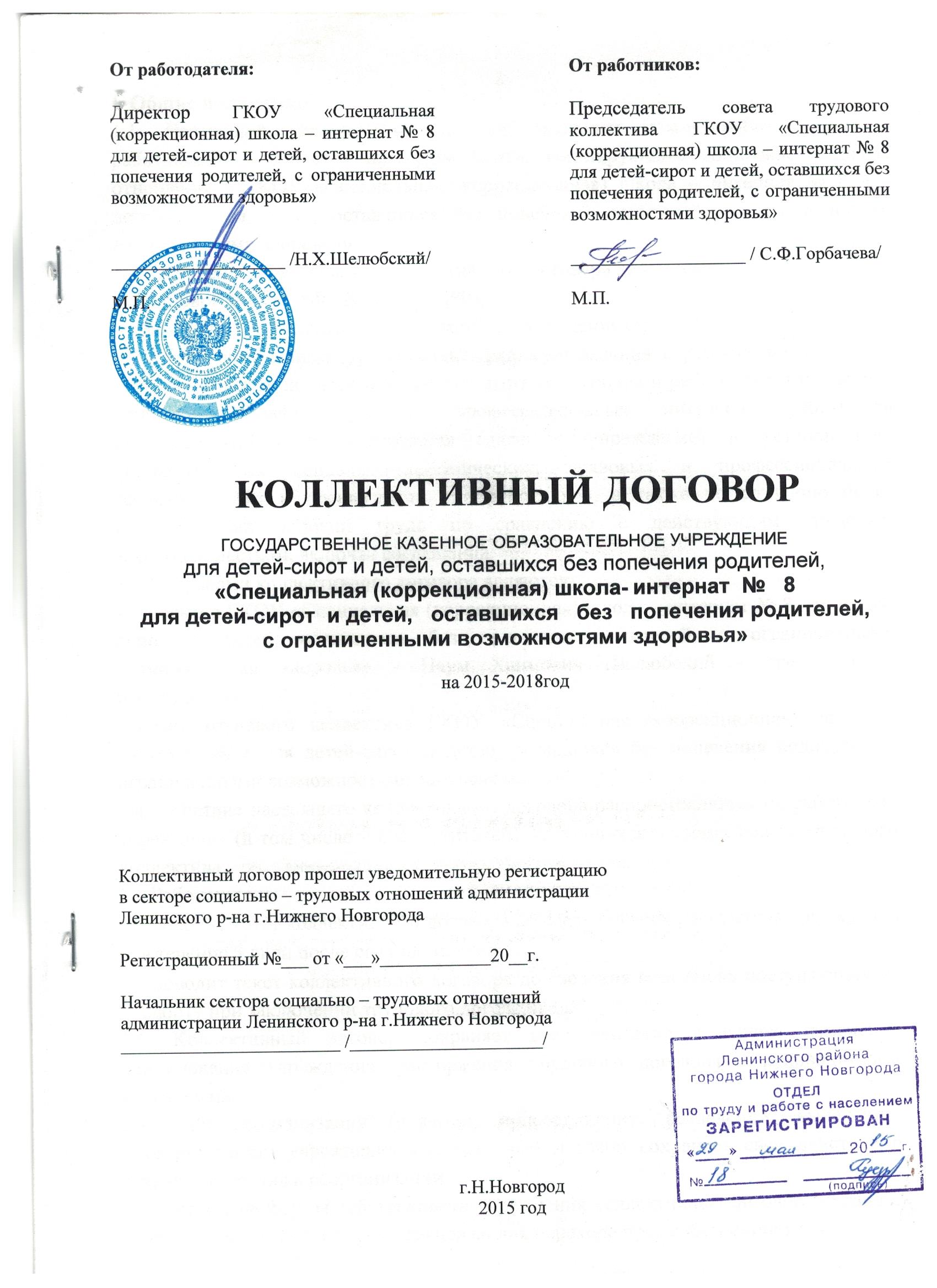 I. Общие положения1.1. Настоящий коллективный договор заключен между работодателем и работниками и является правовым актом, регулирующим социально-трудовые отношения в ГКОУ «Специальная (коррекционная) школа – интернат № 8 для детей-сирот и детей, оставшихся без попечения родителей, с ограниченными возможностями здоровья».1.2. Основой для заключения коллективного  договора являются:Трудовой Кодекс РФ (далее – ТК РФ); Закон РФ «О коллективных договорах и соглашениях»;Правила внутреннего трудового распорядка учреждения  (Приложение №1),с целью определения взаимных обязательств работников и работодателя по защите социально-трудовых прав и профессиональных интересов работников общеобразовательного учреждения (далее - учреждение) и установлению дополнительных социально-экономических, правовых и профессиональных гарантий, льгот и преимуществ для работников, а также по созданию более благоприятных условий труда по сравнению с действующим трудовым законодательством, включая соглашения  Сторонами коллективного договора являются: директор ГКОУ «Специальная (коррекционная) школа – интернат № 8 для детей-сирот и детей, оставшихся без попечения родителей, с ограниченными возможностями здоровья» - Наум Хаимович Шелюбский - представитель работодателя;совет трудового коллектива ГКОУ «Специальная (коррекционная) школа – интернат № 8 для детей-сирот и детей, оставшихся без попечения родителей, с ограниченными возможностями здоровья»).1.4. Действие настоящего коллективного договора распространяется на работников  учреждения (в том числе – совместителей), являющихся членами совета трудового коллектива;1.5 Работодатель:доводит текст коллективного договора до сведения всех работников учреждения в течение 5 дней после его подписаниядоводит текст коллективного договора до сведения всех вновь поступающих на работу при заключении трудового договора 1.6. Коллективный договор сохраняет свое действие в случае изменения наименования учреждения, расторжения трудового договора с руководителем учреждения.1.7. При реорганизации (слиянии, присоединении, разделении, выделении, преобразовании) учреждения коллективный договор сохраняет свое действие в течение всего срока реорганизации.1.8. При смене формы собственности учреждения коллективный договор сохраняет свое действие в течение трех месяцев со дня перехода прав собственности.1.9. При ликвидации учреждения коллективный договор сохраняет свое действие в течение всего срока проведения ликвидации.1.10. В течение срока действия коллективного договора стороны вправе вносить в него дополнения и изменения только на основе взаимной договоренности и в порядке, установленном ТК РФ.1.11. В течение срока действия коллективного договора ни одна из сторон не вправе прекратить в одностороннем порядке выполнение принятых на себя обязательств.1.12. Все спорные вопросы по толкованию и реализации положений настоящего коллективного договора решаются сторонами.1.13. Настоящий договор вступает в силу с момента его подписания сторонами и действует в течение 3-х лет со дня его вступления в силу. Договор может быть продлен на срок не более 3-х лет по соглашению сторон. По истечении этого срока (сроков) любая сторона вправе требовать  заключения нового договора.Условия Договора, ухудшающие положение работников по сравнению с требованиями законодательства, являются недействительными. Иные условия Договора включая условия, улучшающие положение работников по сравнению с требованиями законодательства, являются обязательными для сторон Договора.Договор устанавливает минимальные социально-экономические гарантии работников.Изменения и дополнения в Договор вносятся по соглашению сторон и подлежат регистрации в органах государственной инспекции труда.Стороны несут ответственность за выполнение принятых по Договору обязательств в соответствии с действующим законодательством.Действие Договора не может быть прекращено в одностороннем порядке. Заключившие Договор стороны отчитываются о его соблюдении на собрании трудового коллектива и общем собрании коллектива (конференции) Учреждения.II. Заключение, изменение и прекращение трудового договора.2.1. Трудовой договор с работниками образовательных учреждений заключается на неопределенный срок.2.2  Руководитель, применяя право временного перевода на другую работу в случае производственной необходимости, обязан заручиться письменным согласием работника, если режим временной работы предусматривает увеличение рабочего времени работника по сравнению с режимом, установленном по условиям трудового договора.2.3. Расторжение трудового договора по пункту 11 статьи 77 ТК РФ, в связи с отсутствием соответствующего документа об образовании (ст. 84 ТК РФ), не применяется в отношении работников, заключивших трудовой договор до 01.02.2002 года.2.4. При равной производительности труда и квалификации (наличием квалификационной категории по отношению к лицам без категории и  более высокого уровня категории к более низкому) преимущественное право на оставление на работе при сокращении численности или штата работников наряду с основаниями, установленными частью 2 статьи 179 ТК РФ имеют:работники, имеющие более длительный стаж работы в данном учреждении;работники, имеющие почетные звания, удостоенные ведомственными знаками отличия и Почетными грамотами;работники, применяющие инновационные методы работы;работники, совмещающие работу с обучением, если обучение (профессиональная подготовка, переподготовка, повышение квалификации) обусловлено заключением дополнительного договора между работником и работодателем, является условием трудового договора, или с данным работником заключен ученический договор;работники, которым до наступления права на получение пенсии (в том числе досрочной трудовой) осталось менее трех лет III. Обязательства работодателя и трудового коллектива3.1.	Коллектив работников Учреждения обязуется:Добросовестно выполнять трудовые обязанности в соответствии с трудовыми договорами, заключенными с членами коллектива индивидуально, исполнять приказы, распоряжения и указания руководителей, даваемые в рамках их компетенции, соблюдать Устав Учреждения, Правила внутреннего распорядка, иные относящиеся к их работе локальные акты Учреждения.Своевременно оповещать Администрацию о невозможности  различного рода уважительным причинам выполнять работу.Совершенствовать свои профессиональные знания, навыки и умения, повышать квалификацию в установленном порядке.Содействовать Администрации в улучшении морально-психологического климата в структурных подразделениях Учреждения и в Учреждении в целом. Бережно относиться к имуществу Учреждения, в соответствии со своими  должностными обязанностями принимать меры к обеспечению его сохранности, эффективному использованию по назначению.Соблюдать правила техники безопасности, противопожарные правила, правила производственной санитарии и гигиенические требования СанПиН для общеобразовательных учреждений.Участвовать в осуществлении программ развития Учреждения, в проводимых Администрацией мероприятиях по поддержанию чистоты и порядка на территории Учреждения.Не разглашать персональные данные обучающихся, их родителей (законных представителей) и работников Учреждения, а также конфиденциальную информацию, отнесенную приказом Администрации к служебной тайне.Стремиться к поддержанию деловой репутации Учреждения.3.2.	Наряду с обязанностями, закрепленными в данном разделе, педагогические работники обязаны:Обеспечивать высокую эффективность образовательного процесса. На педагогического работника с его согласия  приказом руководителя образовательного учреждения может быть возложено выполнение функций классного руководителя. Формировать у обучающихся общепринятые моральные качества, стремление к развитию личности и получению общего полного и необходимого профессионального образования.Развивать у обучающихся самостоятельность, инициативу, творческие способности.Совершенствовать свое педагогическое мастерство.3.3. Совет трудового коллектива представляет всех работников Учреждения при заключении и контроле выполнения Договора, при решении всех трудовых и социально-экономических вопросов. Его деятельность направлена:на улучшение условий работы и оплаты труда;защиту профессиональных интересов работников;улучшение условий жизни, в т. ч. медицинского обслуживания, оздоровления, отдыха, культурного роста работников и членов их семей, пенсионеров.3.4. Обязательства Администрации в области обеспечения трудовых прав работниковАдминистрация обязуется при заключении трудовых договоров соблюдать следующее:Прием, перевод и увольнение работников осуществлять с соблюдением прав граждан, установленных Конституцией РФ и законодательством о труде, знакомить под расписку принимаемых работников с режимом труда и отдыха, системой оплаты труда и установленными Коллективным договором правами, обязанностями и льготами.Согласовывать с советом трудового коллектива включение в индивидуальные трудовые договоры положений о социально-бытовых условиях.При обращении работника в совет трудового коллектива по поводу возникших с Администрацией разногласий при заключении трудового договора, изменении его условий представлять в советом трудового коллектива проект трудового договора или трудовой договор и письменную мотивировку позиции Администрации.Уведомлять совет трудового коллектива заблаговременно о мероприятиях по совершенствованию организационной структуры Учреждения, возможными последствиями которых могут быть изменения условий труда работников.При необходимости сокращения рабочих мест (должностей) принимать в нижеуказанном порядке следующие меры:ликвидацию вакансий, увольнение совместителей;сокращение численности административно-управленческого персонала;введение ограничений (запрета) на совмещение профессий и должностей по согласованию с руководителями структурных подразделений и (или) служб;проведение внутренних переводов подлежащих высвобождению работников на вакантные места, соответствующие их квалификации, а при отсутствии таких вакансий  на любые имеющиеся в Учреждении вакансии.3.4.6.Переговоры с работником, с которым заключен срочный трудовой договор, о возможности работы в Учреждении после окончания срока договора, вт. ч. в другой должности или на другом рабочем месте, Администрация обязана провести не позднее чем за 3 дня до окончания срока трудового договора.IV. Оплата и нормирование труда 4.1. Оплата труда каждого работника Учреждения производится согласно отраслевой системы оплаты труда работников государственных образовательных учреждений и осуществляется в целях:повышения уровня доходов работников образовательных учреждений;установления зависимости величины заработной платы от сложности и качества выполняемых работ, уровня квалификации работников;усиления стимулирующей роли    оплаты труда в оценке результативности труда работников;расширение прав руководителей в оценке деловых качеств работников и результатов их труда.Система оплаты труда работников государственного учреждения образования, носит, открытый характер и устанавливается коллективными договорами, локальными нормативными актами учреждений по согласованию с представительными органами работников.4.3. Система оплаты труда работников государственного учреждения образования, включает: минимальные оклады по профессионально квалификационным группам, минимальные оклады по должности, в зависимости от сложности выполняемой работы и величины повышающих коэффициентов, условия оплаты труда руководителя учреждения, условия осуществления выплат компенсационного, стимулирующего и иного характера. Заработная плата работника предельными размерами не ограничивается.4.4. Минимальные должностные оклады работников по профессиональным квалификационным группам, устанавливаются в размере не ниже соответствующих минимальных окладов утверждаемых Правительством Нижегородской области.4.5. В заработную плату входит:минимальный оклад по профессиональным группам;минимальный оклад по должности (уровень профессиональности, квалификационная категория);выплаты стимулирующего характера (за выслугу лет, за высокое профессиональное мастерство, за сложность и напряжённость, за высокую степень самостоятельности и ответственности);выплаты компенсационного характера (выплаты за особые условия труда в специальном (коррекционном) учреждении, за работу в ночное время, за работу с неблагоприятными условиями труда в соответствии с Перечнем работ с неблагоприятными условиями труда);доплаты за дополнительно возложенные на педагогических работников обязанности (за проверку тетрадей, за классное руководство, за заведование учебными кабинетами, мастерскими).4.6.Администрация выдает работникам расчетные листки с указанием всех начислений, удержаний и депонентской задолженности не позднее чем за 1 день до выдачи заработной платы.Выплата заработной платы производится на счет банковской карты в соответствии с договором с ОАО «Сбербанк России» 3 и 18 числа каждого месяца с удержанием налогов за месяц, за который выплачивается зарплата.Выплата заработной платы, находящейся на депонентской задолженности, производится в дни выдачи заработной платы. Изменение оплаты труда  производится:при  увеличении  стажа  педагогической работы,  стажа работы по специальности - со дня достижения соответствующего стажа,  если  документы находятся в учреждении, или со дня представления документа о стаже,  дающем право на повышение размера ставки  (оклада) заработной платы;при получении образования или восстановлении документов об  образовании - со дня представления соответствующего документа;при присвоении квалификационной категории -  со  дня  вынесения решения аттестационной комиссией;при присвоении почетного звания - со дня присвоения; при окончании действия квалификационной категории – со дня окончания пятого учебного года, не считая того, в котором данное решение принято.4.10.  При наступлении у работника права  на  изменение  разряда  оплаты труда и (или) ставки заработной платы (должностного оклада) в период пребывания его в ежегодном или другом отпуске, а также в период его временной нетрудоспособности выплата заработной платы исходя из размера ставки (оклада) более высокого разряда оплаты труда производится со дня окончания отпуска или временной нетрудоспособности.4.11.  Штатное расписание учреждения формируется, с учетом  установленной предельной наполняемости классов (групп). Превышение количества обучающихся (воспитанников  в классе, группе) компенсируется учителю (воспитателю) установлением доплаты.V. Рабочее время и время отдыхаРежим рабочего времени в Учреждении определяется Правилами внутреннего распорядка.По соглашению между работником и Администрацией может устанавливаться неполный рабочий день или гибкий график работы.На летний период работникам, работающим по шестидневной рабочей неделе и не занятым в учебном процессе, устанавливается пятидневная рабочая неделя с двумя выходными днями при сохранении установленной продолжительности рабочей недели.Сверхурочные работы применяются в случаях, предусмотренных трудовым законодательством, а также в случаях проведения в Учреждении организационно- воспитательных мероприятий, если время проведения этих мероприятий превышает установленную для работника продолжительность ежедневной работы (олимпиады, дни открытых дверей, спортивные соревнования и др.). Привлечение к сверхурочным работам и их учет осуществляются в соответствии с Правилами внутреннего распорядка Учреждения.Привлечение работников к работе в выходные и праздничные дни допускается только в исключительных случаях при наличии объективной необходимости, с согласия совета трудового коллектива по приказу директора. При этом с работниками, привлекаемыми к работе, заблаговременно должны быть согласованы в письменной форме размер и (или) вид компенсации за работу в выходные и праздничные дни: предоставление другого дня отдыха, либо оплата выполненной работы в двукратном размере, либо присоединение отработанного дня к оплачиваемому отпуску.Работникам предоставляется дополнительный оплачиваемый отпуск в следующих случаях ( ст.116 ТК РФ):работникам с ненормированным рабочим днем;работникам, занятым на работах с вредными условиями труда.Работникам предоставляется дополнительный отпуск без сохранения заработной платы  в следующих случаях ( ст.128 ТК РФ):при рождении ребенка в семье (мужу) -  3 дня; в связи с переездом на новое место жительства – 3 дня; для проводов детей в армию - 2 день; бракосочетание работника - 3 дня, бракосочетание детей работника - 3 дня;в связи со смертью близких родственников - 3дня;работающим пенсионерам по старости (по возрасту) – до 14 к.д. в году;работающим инвалидам – до 60 к.д. в году.VI. Социальные гарантии, льготы и компенсацииДля оздоровительно-спортивных занятий работников в спортзалах Учреждения Администрация предоставляет спортзал Учреждения работникам. VII. Условия и охрана труда работниковОпределить порядок финансирования и размер средств, выделяемых на выполнение мероприятий по улучшению условий, охраны и безопасности.Обеспечить право работников учреждения на здоровые и безопасные условия труда, внедрение современных средств безопасности труда, предупреждающих производственный травматизм и возникновение профессиональных заболеваний работников.Для реализации этого права заключить соглашение по охране труда с определением в нём организационных технических мероприятий, сроков их выполнения, ответственных лиц, обученных аккредитованными организациями.Администрации и совету трудового коллектива в целях сотрудничества по охране труда создать совместную комиссию по охране труда, в которой на паритетной основе входят представители обеих сторон.Провести в учреждении специальную оценку условий труда рабочих мест и по её результатам осуществлять работу по охране и безопасности труда в сроки, установленные с учётом мнения (по согласованию) совета трудового коллектива, с последующей сертификацией.В состав аттестационной комиссии в обязательном порядке включать членов совета трудового коллектива и комиссии по охране труда.Проводить со всеми поступающими на работу, а также переведёнными на другую работу работниками учреждения обучение и инструктаж по охране труда, сохранности жизни и здоровья детей, безопасным методам и приёмам выполнения работ, оказание первой помощи пострадавшим. Организовывать проверку знаний работников учреждения по охране труда на начало учебного года.Разработать (переработать действующие) инструкции по охране труда и обеспечить ими всех работающих в организации по принадлежности.Проводить обучение по охране труда отдельных категорий работников учреждения в организациях, включенных в реестр аккредитованных организаций оказывающих услуги в области охраны труда.Обеспечивать контроль за соблюдением законодательных и иных нормативных актов об охране труда, создание условий для эффективной работы комитетов (комиссий) по охране труда и уполномоченных (доверенных) лиц профессионального союза по охране труда.Совместно с советом трудового коллектива  организовывать контроль за состоянием условий и охраны труда в подразделениях и выполнением соглашения по охране труда.Регулярно рассматривать на совместных заседаниях с советом трудового коллектива, совместных комитетах (комиссиях) вопросы выполнения соглашения по охране труда, состояния охраны труда в подразделениях и информировать работников о принимаемых мерах в этой области. Вырабатывать меры по их улучшению (не реже одного раза в квартал ).Осуществлять меры по организации и оформлению кабинета по охране труда, а также иные меры по пропаганде и распространению передового опыта работы по охране труда.Определять степень ответственности должностных лиц и работников
организации за нарушение законодательных и иных нормативных требований по охране труда и не выполнение обязанностей в этой сфере.7.15.	Работники обязуются:добросовестно исполнять трудовые обязанности, возложенные на них трудовыми договорами, соблюдать правила внутреннего трудового распорядка и трудовую дисциплину;выполнять установленные нормы труда, соблюдать требования по охране труда и обеспечению безопасности труда;бережно относиться к имуществу учреждения и работников, незамедлительно сообщать администрации либо непосредственному руководителю о возникновении ситуации, представляющей угрозу жизни и здоровью людей, сохранности имущества Учреждения, обеспечивать сохранность технических средств, рабочих помещений, содействовать экономии электроэнергии, воды и других ресурсов, своевременно информировать администрацию о любых отклонениях и нарушениях, ухудшающих условия труда и противопожарный режим.7.16 .	Работодатель в соответствии с действующими законодательными и нормативными правовыми актами Российской Федерации и субъекта Федерации, об охране труда обязуется:предусмотреть на мероприятия по охране труда, определённые Соглашением по охране труда средства;представлять работникам информацию о состоянии условий труда на рабочем месте, существующем риске повреждения здоровья, о принятых мерах по защите от воздействия вредных или опасных производственных факторов, выдаваемых индивидуальных средствах защиты, компенсациях, предусмотренных действующим законодательством;информировать работников об их обязанностях в области охраны труда;сохранять место работы (должность) и средний заработок за работниками учреждения на время приостановления работ органами государственного надзора и контроля за соблюдением трудового законодательства вследствие нарушения требований охраны труда не по вине работника;привлекать сторонние организации и специалистов для изучения и оценки условий труда в организации и решения других вопросов, связанных с организацией работы по охране труда;обеспечивать реализацию права работников на отказ от выполнения работы в случаях возникновения непосредственной опасности для их жизни и здоровья до устранения этой опасности;обеспечить своевременное и качественное проведение инструктажей по охране труда для работников, организовать обучение безопасным методам и приёмам выполнения работ и оказания первой помощи пострадавшим;организовать в установленные сроки проведение медицинского осмотра работников, обязанных проходить предварительный при поступлении на работу) и периодический медицинский осмотр;обеспечивать работников специальной сертифицированной обувью, одеждой и другими средствами индивидуальной защиты, а также моющими и обезвреживающими средствами в соответствии с отраслевыми нормами и утверждёнными перечнями профессий и должностей; обеспечивать ремонт, сушку, стирку специальной одежды и специальной обуви, а также её обезвреживание и восстановление защитных свойств;проводить своевременно расследование несчастных случаев на производстве в соответствии с действующим законодательством и вести их учет;оборудовать комнату для отдыха работников организации;предоставить работникам, занятым на работах с вредными и опасными условиями труда компенсационные выплаты в размере от 4% до 12% должностного оклада;      обеспечить при организации работ на персональных компьютерах перерывы: после первых 50 минут от начала работы-10 мин., затем через каждые 45 минут- 15 мин.VIII Заключительное положение8.1 Контроль за исполнением обязательств по настоящему договору осуществляется уполномоченными представителями сторон. При осуществлении контроля стороны обязаны предоставлять друг другу всю необходимую информацию не позднее месяца со дня получения соответствующего запроса.Администрация:своевременно выполняет свои обязательства по договору;совместно с советом трудового коллектива отчитывается перед коллективом о выполнении обязательств по договору за год;рассматривает критические замечания работников, поступившие в ходе обсуждения, и в двухнедельный срок информирует коллектив о принятых мерах.Если реализация предложений выходит за пределы компетенции Администрации, то они направляются в соответствующие вышестоящие органы управления для принятия решений.Совет трудового коллектива Учреждения осуществляет систематический контроль за своевременным выполнением предусмотренных Коллективным договором мероприятий, организует выполнение взятых коллективом обязательств и заслушивает один раз в год отчет Администрации о выполнении Коллективного договора.IX Перечень приложений к коллективному договоруПравила внутреннего трудового распорядкаПоложение об оплате труда работников школыПоложение о распределении стимулирующего фонда оплаты трудаСписок профессий и должностей работников, занятых на работах с вредными и \или\ опасными условиями труда.Перечень должностей работников с ненормированным рабочим днем.Перечень профессий и должностей работников, имеющих право на обеспечение специальной одеждой, обувью и другими средствами индивидуальной защиты, а также моющими и дезинфицирующими средствами.Соглашение по охране труда.